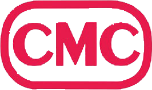 CMC®国际注册管理师、CMC®国际注册管理咨询师CMC课程毕业及证书申请表填写后，连同2寸白底正装彩照一起发邮件到 m@cmc.cn  （以下请用“☑”或者“√”进行替换）申请人：申请日期：第一部分：选择证书类别第一部分：选择证书类别□ CMC国际注册管理师☑ CMC国际注册管理咨询师□ CMC总师（申报总师的学员才能选）说明：证书整体样式基本相同，只是在等级的地方不同。管理师主要用于企业中担任高管，求职竞岗晋升用；管理咨询师主要用于咨询项目或者未来职业规划中希望从事管理咨询。可以申请在二者之间更换证书。第二部分：证书申请自查表第二部分：证书申请自查表第二部分：证书申请自查表考试分总分：（请在https://e.cmc.cn登录自行查询成绩）□ A卷  _____分□ B卷案例  _____分如果没有参加考试，或者考试未达标（分别70分及以上），请发送邮件申请重新考试 ask@cmc.cn（四次免费考试安排） 说明：查询成绩方法，在网站e.cmc.cn输入自己的用户名和密码，登录后右上角“消息”或“我的课程”中查看评审分□ 是否快递书面16页正式申请表（粘贴一张照片），以及身份证、毕业证复印件、2封推荐信、证明专业度的材料？□ 未参加现场答辩的，是否快递了书面的答辩材料？□ 是否包含原创声明和授权声明？是否已经快递？
书面答辩、声明等模板下载：www.cmc.cn/download/□ 是否同时快递了书面（盖章）的单位证明？□ 是否邮件发送电子版论文或者一个管理项目案例的全套材料（包括项目建议书、诊断报告和实施方案）？如果没有，请先发至评委邮箱 m@cmc.cn □ 是否在发送证书申请表的同时，将证书用电子照片一起    发送了？说明：电子版论文只能使用word格式；一个项目案例的全套材料，按照原来的文件格式直接压缩包（.rar）无需修改文件格式案例分□ 是否在网站 www.cmc.cn/group.php “设置/申报”中的“完善简介”填报了5个企业内部或外部的管理项目案例？
   相关操作请阅读邮件中《国际CMC考试申报操作手册》说明：用户名和密码之前已经发送电子邮件给你，咨询 ask@cmc.cn第三部分：再次确认收件地址和联系方式第三部分：再次确认收件地址和联系方式收件地址：收 件 人：联系电话：说明：申请审核通过后，30天内快递证书。其它选填项其它选填项缴费中是否包含现场培训（线下培训）？          □是   □否如有，请回答：是否计划参加本季度的现场培训？  □是   □否说明：选填